Fiche M13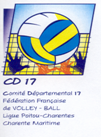 Saison 2016-2017Fiche M13Saison 2016-2017Fiche M13Saison 2016-2017Fiche M13Saison 2016-2017Fiche M13Saison 2016-2017Autorisation ParentaleStages départementaux 2016-2017Je soussigné(é) : ………………………………………………Nom : ………………… Nom : ………………… Prénom : ……………………Prénom : ……………………Prénom : ……………………Autorise notre fils/fille : Date de naissance : ……………….Date de naissance : ……………….Catégorie : ……………………Catégorie : ……………………Catégorie : ……………………Nom : ……………………………………………………Adresse : ……………………………………………………………..Adresse : ……………………………………………………………..Adresse : ……………………………………………………………..Adresse : ……………………………………………………………..Adresse : ……………………………………………………………..Prénom : ………………………………………………..CP : ……………………………..CP : ……………………………..Commune : ………………………Commune : ………………………Commune : ………………………à participer aux stages départementaux organisés par le Comité Départemental de Charente-Maritime de Volley Ball au cours de la saison 2016-2017Tél fixe : ……………………………………….Tél fixe : ……………………………………….Tél fixe : ……………………………………….Tél fixe : ……………………………………….Tél fixe : ……………………………………….à participer aux stages départementaux organisés par le Comité Départemental de Charente-Maritime de Volley Ball au cours de la saison 2016-2017Portable mère : ……………………………Portable mère : ……………………………Portable mère : ……………………………Portable mère : ……………………………Portable mère : ……………………………Portable mère : ……………………………Portable mère : ……………………………Portable mère : ……………………………Portable mère : ……………………………Portable mère : ……………………………à participer aux stages départementaux organisés par le Comité Départemental de Charente-Maritime de Volley Ball au cours de la saison 2016-2017Email joueur : ……………………………………………………………Email joueur : ……………………………………………………………Email joueur : ……………………………………………………………Email joueur : ……………………………………………………………Email joueur : ……………………………………………………………à participer aux stages départementaux organisés par le Comité Départemental de Charente-Maritime de Volley Ball au cours de la saison 2016-2017Email parents : …………………………………………………………..Allergies/Traitement : ……………………………………………………Email parents : …………………………………………………………..Allergies/Traitement : ……………………………………………………Email parents : …………………………………………………………..Allergies/Traitement : ……………………………………………………Email parents : …………………………………………………………..Allergies/Traitement : ……………………………………………………Email parents : …………………………………………………………..Allergies/Traitement : ……………………………………………………à participer aux stages départementaux organisés par le Comité Départemental de Charente-Maritime de Volley Ball au cours de la saison 2016-2017Club : ……………………..Club : ……………………..Club : ……………………..Joue en championnat :M13M15Joue en championnat :M13M15En cas d’accident ou de maladie :Nous autorisons le responsable de la sélection à faire pratiquer, après avis du médecin les soins médicaux ou toutes interventions qui apparaîtraient utiles.Nom, adresse et n° téléphone de la personne à prévenir : ………………………………………………………………………...………………………………………………………………….Classe : ………………….Classe : ………………….Classe : ………………….Etablissement : ……………….Etablissement : ……………….En cas d’accident ou de maladie :Nous autorisons le responsable de la sélection à faire pratiquer, après avis du médecin les soins médicaux ou toutes interventions qui apparaîtraient utiles.Nom, adresse et n° téléphone de la personne à prévenir : ………………………………………………………………………...………………………………………………………………….Autres sports : …………………………………………Autres sports : …………………………………………Autres sports : …………………………………………Autres sports : …………………………………………Autres sports : …………………………………………En cas d’accident ou de maladie :Nous autorisons le responsable de la sélection à faire pratiquer, après avis du médecin les soins médicaux ou toutes interventions qui apparaîtraient utiles.Nom, adresse et n° téléphone de la personne à prévenir : ………………………………………………………………………...………………………………………………………………….En cas d’accident ou de maladie :Nous autorisons le responsable de la sélection à faire pratiquer, après avis du médecin les soins médicaux ou toutes interventions qui apparaîtraient utiles.Nom, adresse et n° téléphone de la personne à prévenir : ………………………………………………………………………...………………………………………………………………….Projet volley : …………………………………………………………Projet volley : …………………………………………………………Projet volley : …………………………………………………………Projet volley : …………………………………………………………Projet volley : …………………………………………………………En cas d’accident ou de maladie :Nous autorisons le responsable de la sélection à faire pratiquer, après avis du médecin les soins médicaux ou toutes interventions qui apparaîtraient utiles.Nom, adresse et n° téléphone de la personne à prévenir : ………………………………………………………………………...………………………………………………………………….Taille : ………………..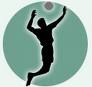 □  Je n’autorise pas le Comité Départemental à photographier, filmer mon enfant et à publier, à exposer la(les) photographie(s) dans le cadre des actions et communications du CD. Fait à ……………………….. , le ………………………….Fait à ……………………….. , le ………………………….Fait à ……………………….. , le ………………………….Fait à ……………………….. , le ………………………….Fait à ……………………….. , le ………………………….Fait à ……………………….. , le ………………………….SignatureSignatureSignatureSignatureSignatureSignatureAutorisation Parentalede transport des mineursStages départementaux 2016-2017Informations M13M 13 : Enfant né(e) entre 2004 et 2005 Peut participer aux tournois M13 et M15 avec un sur-classementPeut participer aux stages départementauxPeut être sélectionné(e) dans le cadre des Interdépartementaux M13 et M15 avec le Comité 17 en tant que joueur (se) et/ou arbitre Je soussigné(é) : ……………………………………………Autorise notre fils/fille :Nom : ……………………………………………………Prénom : ………………………………………………..à effectuer les trajets liés à son activité sportive dans le cadre des stages et des compétitions du CDVB 17 dans tout véhicule, qu’il soit conduit par une personne opérant à titre de bénévole ou professionnel ou à titre de transporteur professionnel.M 13 : Enfant né(e) entre 2004 et 2005 Peut participer aux tournois M13 et M15 avec un sur-classementPeut participer aux stages départementauxPeut être sélectionné(e) dans le cadre des Interdépartementaux M13 et M15 avec le Comité 17 en tant que joueur (se) et/ou arbitre Je soussigné(é) : ……………………………………………Autorise notre fils/fille :Nom : ……………………………………………………Prénom : ………………………………………………..à effectuer les trajets liés à son activité sportive dans le cadre des stages et des compétitions du CDVB 17 dans tout véhicule, qu’il soit conduit par une personne opérant à titre de bénévole ou professionnel ou à titre de transporteur professionnel.Dates stages : STAGE 1 = Dimanche 06 novembre 2016, 9h à 17h,  à Chatelaillon, au gymnase MalrauxSTAGE 2 = Samedi 10 et dimanche 11 décembre 2016, de 9h à 17h, à …… (lieu à définir)EN ATTENTE DES DATES DE STAGES 2017Dimanche 07 mai 2017 : Interdépartementaux M13Fait à ……………………….. , le ………………………….Signature, précédée la mention « Lu et Approuvé »